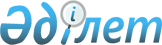 О внесении изменений и дополнений в некоторые законодательные акты Республики Казахстан по вопросам государственных наград, государственной авиации, оборонной промышленности и государственного оборонного заказаЗакон Республики Казахстан от 16 октября 2023 года № 33-VIII ЗРК
      Статья 1. Внести изменения и дополнения в следующие законодательные акты Республики Казахстан:  
      1. В Закон Республики Казахстан от 12 декабря 1995 года "О государственных наградах Республики Казахстан": 
      1) часть первую статьи 24 дополнить абзацем шестым следующего содержания:
      "Қазақстанның халық жазушысы".";
      2) статью 25 дополнить абзацем шестым следующего содержания:
      "– "Қазақстанның халық жазушысы" – лицам, внесшим особый вклад в развитие литературы Республики Казахстан, удостоенным ранее почетного звания "Қазақстанның еңбек сіңірген қайраткері" ("Заслуженный деятель Казахстана"), и (или) лауреатам государственных премий Республики Казахстан в области литературы.".
      2. В Закон Республики Казахстан от 15 июля 2010 года "Об использовании воздушного пространства Республики Казахстан и деятельности авиации":
      статью 15 дополнить подпунктами 11-1), 23-1) и 23-2) следующего содержания:
      "11-1) разрабатывает и утверждает Инструкцию по организации летной работы в государственной авиации Республики Казахстан;";
      "23-1) разрабатывает и утверждает Инструкцию по организации объективного контроля полетов государственной авиации Республики Казахстан;
      23-2) разрабатывает и утверждает Инструкцию о присвоении (подтверждении и снижении) классной квалификации авиационного персонала государственной авиации Республики Казахстан;".
      3. В Закон Республики Казахстан от 18 марта 2019 года "Об оборонной промышленности и государственном оборонном заказе":
      1) в статье 1:
      в подпункте 3) слово "поставкой," исключить;
      в подпункте 26) слова ", осуществляемые субъектами научной и (или) научно-технической деятельности надлежащими научными методами и средствами, в целях достижения результатов научной и (или) научно-технической деятельности в рамках государственного оборонного заказа" исключить;
      дополнить подпунктами 26-1), 26-2) и 26-3) следующего содержания:
      "26-1) научно-исследовательская работа в рамках государственного оборонного заказа – работа, связанная с научным поиском, проведением исследований, экспериментов в целях расширения имеющихся и получения новых знаний в области создания новых образцов вооружения, военной техники, технических и специальных средств, модернизации состоящих на оснащении образцов вооружения и военной техники, направленная на повышение обороноспособности и обеспечение национальной безопасности государства;
      26-2) опытно-конструкторские работы в рамках государственного оборонного заказа – комплекс работ, выполняемых при создании (модернизации) вооружения и военной техники, технических и специальных средств, разработка или по согласованию с получателем государственного оборонного заказа доработка или корректировка конструкторско-технологической документации на опытные образцы вооружения и военной техники, технических и специальных средств, их изготовление и испытание;
      26-3) опытный образец в рамках государственного оборонного заказа – образец товаров (продукции) военного назначения, товаров (продукции) двойного назначения (применения), изготовленный в ходе выполнения опытно-конструкторских работ по вновь разработанной, доработанной или скорректированной (в целях модернизации) конструкторско-технологической документации для проверки путем проведения испытаний соответствия такого образца тактико-техническому заданию (технической спецификации, тактико-техническим характеристикам) на выполнение опытно-конструкторских работ в рамках государственного оборонного заказа, правильности принятых технических решений, а также определения возможности принятия на вооружение и последующей передачи в серийное производство;";
      в подпункте 36) слова "и радиоэлектронной борьбы" заменить словами ", радиоэлектронной борьбы, радиотехнической и радиоэлектронной разведки";
      2) в статье 6:
      дополнить подпунктом 16-1) следующего содержания:
      "16-1) разрабатывает и утверждает правила по организации производственной деятельности объектов утилизации боеприпасов и взрывчатых веществ, обеспечению безопасности при проведении данных работ и охраны объектов утилизации боеприпасов и взрывчатых веществ;";
      подпункт 28) изложить в следующей редакции:
      "28) обеспечивает соответствие товаров (продукции) военного назначения, товаров (продукции) двойного назначения (применения), работ военного назначения и услуг военного назначения, приобретаемых в рамках государственного оборонного заказа, тактико-техническому заданию (технической спецификации, тактико-технической характеристике), когда бюджетные средства в рамках государственного оборонного заказа предусмотрены в бюджете уполномоченного органа, в соответствии с правилами формирования, размещения и выполнения государственного оборонного заказа;";
      3) в подпункте 9) статьи 7 слова "подпунктами 2), 3), 7) и 12) пункта 2" заменить словами "подпунктами 1-1), 2), 3), 7) и 12) части первой пункта 2";
      4) в статье 19:
      часть первую пункта 1 дополнить словами ", если иное не предусмотрено настоящей статьей";
      в пункте 2:
      в части первой: 
      в подпункте 1) слова ", запасных частей и комплектующих к ним" исключить; 
      дополнить подпунктом 1-1) следующего содержания:
      "1-1) разработка, производство (сборка), модернизация и поставка запасных частей и комплектующих к вооружению, военной, автомобильной и специальной технике, специальным средствам;";
      часть вторую после слова "подпунктами" дополнить цифрами "1-1),";
      дополнить частью третьей следующего содержания:
      "Товары (продукция) военного назначения, товары (продукция) двойного назначения (применения), работы военного назначения и услуги военного назначения, не включенные в перечень, указанный в части второй настоящего пункта, по согласованию с уполномоченным органом приобретаются получателями государственного оборонного заказа в порядке, установленном законодательством Республики Казахстан о государственных закупках.";
      5) в статье 20:
      в части третьей пункта 2 слова "сроков и" исключить;
      предложение первое части второй пункта 4 исключить;
      пункт 6 дополнить словами "или бюджетные средства, выделенные на данное мероприятие, могут быть перераспределены на иные мероприятия в рамках государственного оборонного заказа";
      6) в статье 21:
      пункт 7 изложить в следующей редакции:
      "7. Срок проведения научных исследований определяется исходя из тактико-технического задания на научные исследования.";
      дополнить пунктом 8 следующего содержания:
      "8. Результатом опытно-конструкторских работ является опытный образец в рамках государственного оборонного заказа, испытания которого проводятся в соответствии с законодательством Республики Казахстан.";
      7) в статье 22:
      пункт 3 изложить в следующей редакции:
      "3. Договор на выполнение государственного оборонного заказа может заключаться на срок более одного финансового года в случае приобретения товаров (продукции) военного назначения, товаров (продукции) двойного назначения (применения), работ военного назначения и услуг военного назначения, срок поставки (выполнения, оказания) которых в связи с длительностью исполнения обусловлен в следующем финансовом году (последующих финансовых годах).";
      в подпункте 3) пункта 7 слова "указанному в пункте 2 статьи 20 настоящего Закона, на основании которого сформирована цена договора" заменить словами "на основании которого осуществлен выбор исполнителя государственного оборонного заказа";
      8) пункт 2 статьи 23 дополнить подпунктом 8) следующего содержания:
      "8) изменения срока исполнения договора на выполнение государственного оборонного заказа по взаимному согласию сторон в случае возникновения обстоятельств непреодолимой силы."; 
      9) в подпункте 5) пункта 3 статьи 27 слова "за счет средств республиканского бюджета" заменить словами "за счет бюджетных средств в рамках исполнения государственного оборонного заказа";
      10) статью 28 исключить; 
      11) в пункте 2 статьи 29 слова "получателя государственного оборонного заказа и исполнителя государственного оборонного заказа, уполномоченного органа и военных представителей" заменить словами "получателя государственного оборонного заказа, исполнителя государственного оборонного заказа и военных представителей (при наличии)".
      Статья 2. Настоящий Закон вводится в действие по истечении десяти календарных дней после дня его первого официального опубликования, за исключением:
      пункта 1 статьи 1, который вводится в действие со дня его первого официального опубликования;
      абзацев второго и третьего подпункта 2) пункта 3 статьи 1, которые вводятся в действие по истечении шестидесяти календарных дней после дня его первого официального опубликования.
					© 2012. РГП на ПХВ «Институт законодательства и правовой информации Республики Казахстан» Министерства юстиции Республики Казахстан
				
      Президент Республики Казахстан

К. ТОКАЕВ
